Which calculator to I need for math?*Students in Math 10C are welcome to purchase the Texas Instruments TI 84 Plus so they learn how to use it in grade 10 but it is not required until grade 11.Math 9, Math 10-3 & Math 10C Math 20-1, Math 20-1Math 30-2, Math 30-1Math 20-3 & Math 30-3Scientific CalculatorTexas InstrumentsTI-30XIIS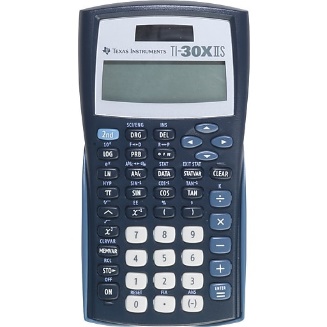 Casio FX-300ESPLUS Scientific Calculator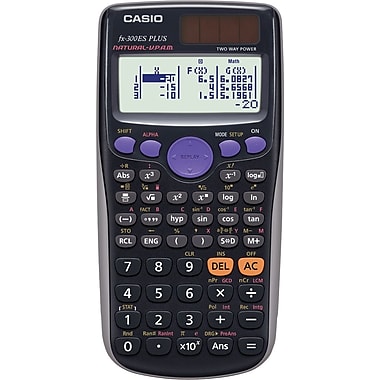 Graphing CalculatorTexas Instruments TI 84 Plus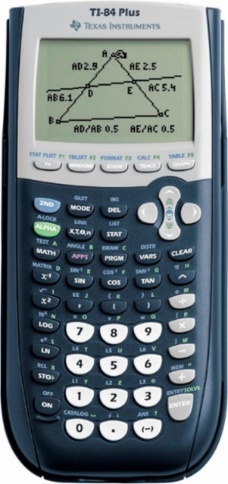 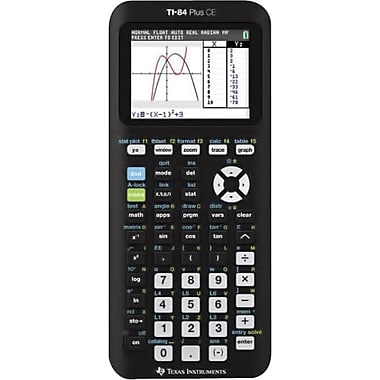 Scientific CalculatorTexas InstrumentsTI-30XIIS
Casio FX-300ESPLUS Scientific Calculator